LAMPIRAN 1UJI COBA ANGKET SELF CONCEPTIdentifikasi Responden	Nama				:	Jenis Kelamin	:	Sekolah			:	Kelas				:	Hari/Tanggal	:Petunjuk pengisian angket Bacalah setiap pernyataan dengan baik dan teliti.Jawablah setiap pernyataan dengan sejujur-jujurnya sesuai dengan     	  			pendapat anda sendiri.Tidak diperkenankan mencontek atau meniru jawaban dari temanBerilah tanda ( √ ) pada salah satu pilihan yang menurut anda sesuai 	 			dengan diri anda.Keterangan :SS		= SangatSetuju                                         S 		= Setuju                                        TS		= Tidak SetujuSTS	= Sangat Tidak SetujuJika pertanyataan kurang jelas, silahkan tanyakan kepada peneliti.LAMPIRAN 2UJI COBA ANGKET KEMANDIRIAN BELAJAR SISWAIdentifikasi Responden	Nama				:	Jenis Kelamin	:	Sekolah			:	Kelas				:	Hari/Tanggal	:Petunjuk pengisian angket Bacalah setiap pernyataan dengan baik dan teliti.Jawablah setiap pernyataan dengan sejujur-jujurnya sesuai dengan 					pendapat anda sendiri.Tidak diperkenankan mencontek atau meniru jawaban dari teman.Berilah tanda ( √ ) pada salah satu pilihan yang menurut anda sesuai 				dengan diri anda.Keterangan :SS		= SangatSetuju                                         S 		= Setuju                                        TS		= Tidak SetujuSTS		= Sangat Tidak SetujuJika pertanyataan kurang jelas, silahkan tanyakan kepada peneliti.LAMPIRAN 3TABULASI DATA DAN UJI VALIDITASANGKET UJI COBA SELF CONCEPTLAMPIRAN 4TABULASI DATA DAN UJI VALIDITASANGKET UJI COBA KEMANDIRIAN BELAAR SISWALAMPIRAN 5UJI RELIABILITAS UJI COBA ANGKET SELF CONCEPTLAMPIRAN 6UJI RELIABILITASUJI COBA ANGKET KEMANDIRIAN BELAJAR SISWADOKUMENTASI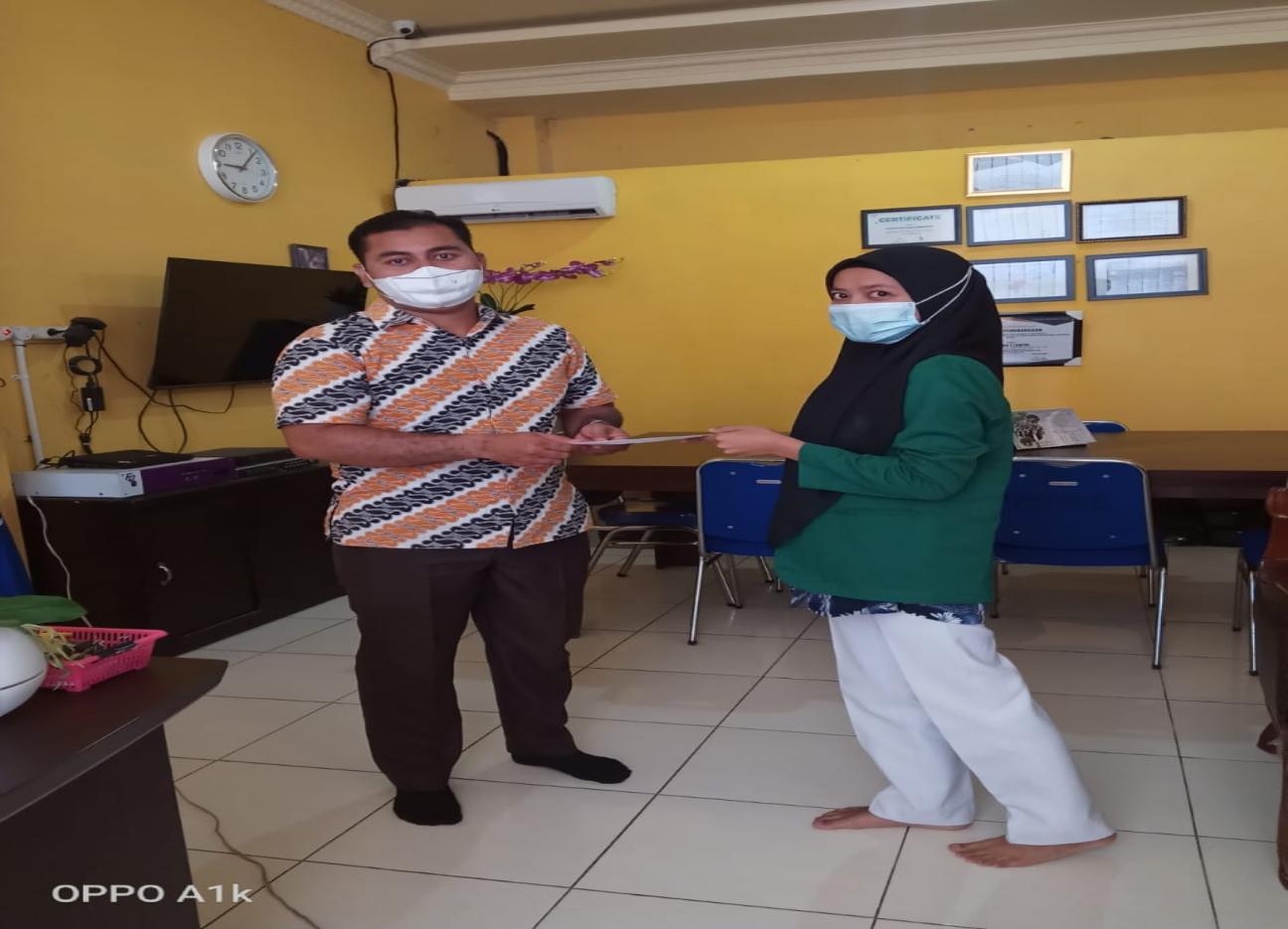 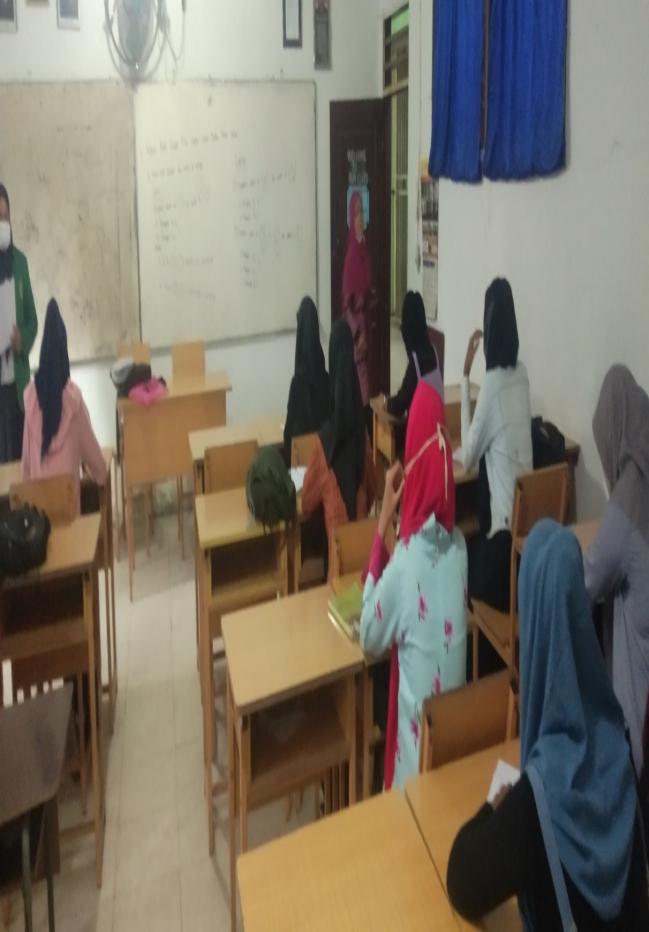 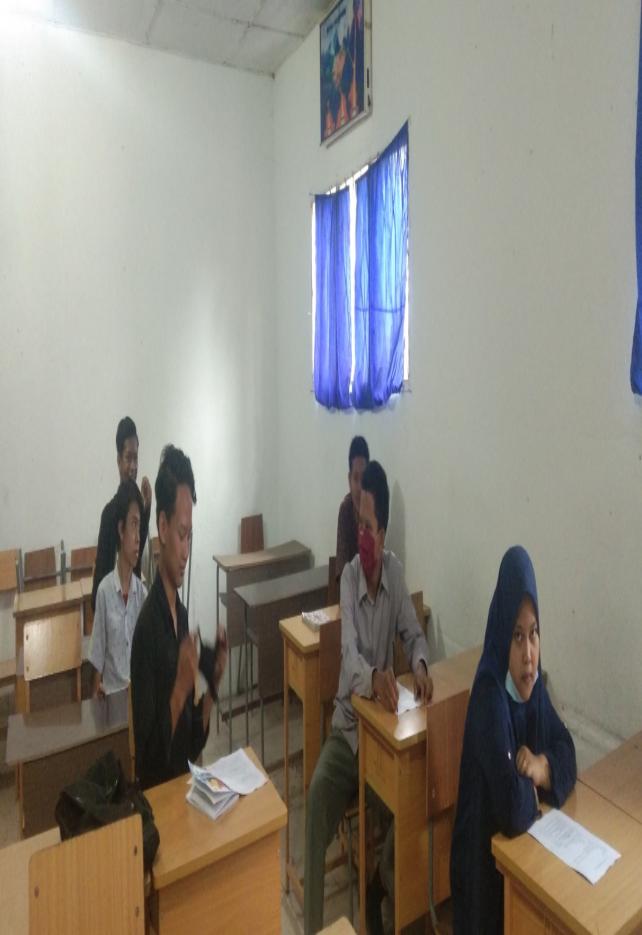 NoPernyataanSSSTSSTS1. saya tidak akan belajar jika tidak ujianSebelum belajar saya meniapkan buku-buku yang berkenaan dengan belajar.3.Saya merencanakan dan mengambil keputusan sendiri dalam urusan belajar.4.Saya akan malas belajar jika PR terlalu banyak.5.Apabila ada tugas yang sulit saya berusaha untuk memecahkan sendiri tanpa bantuan orang lain.6.Saya tidak akan bertanya kepada guru meskipun ada mata pelajaran yang tidak paham.7.Ketika teman mengajak jalan-jalan, saya memilih untuk tetap belajar8.Saya tidak akan mengerjakan tugas jika tidak di bantu teman.9.Saya belajar ketika akan menghadapi ujian atau ketika ada pekerjaan rumah (PR) saja.10.Apabila guru sedang menerangkan saya mengobrol dengan teman sebangku.11.Jika materi pelajaran belum paham saya berusaha mencari buku bacaan di perpustakaan . 12.Setiap ada permasalahan dalam memahami materi, saya bertanya kepada orang lain atau guru.13.Menurut saya menetapkan tujuan belajar hal yang tidak perlu dilakukan.14.jika ada tugas sekolah yang sulit sayasaya akan mencari jawaban dari google.15.Saya selalu membaca buku meskipun tidak ada tugas untuk menambah pengetahuan.16.Ketika nilai ulangan jelek saya akan lebih semangat lagi dalam belajar. 17.Saya belajar dengan baik hanya karena ingin di sukai guru.18.Saya sangat suka melihat jawaban teman.19.Saya berfikir jika tidak sekolah akan membuat pengetahuan tidak maju.20.Jika ada tugas sekolah saya tidak pernah mengerjakannya.21.Saya mengerjakan tugas dengan tepat waktu.22.Jika sekolah tidak memberikan fasilitas yang memadai, saya merasa malas dalam belajar.23.Saya belajar secara teratur tidak hanya ketika akan ada ulangan saja.24.Mengerjakan tugas adalah tanggung jawab yang harus saya penuhi.25.Saya suka meminjam buku di perpustakaan tetapi tidak di baca.26.Saya sangat suka jika guru mengajarin siswanya dengan penuh semangat.27.Saya suka belajar dengan teman karena dapat menemukan ide-ide baru28.Menurut saya peran orang tua dan keluarga sangat membantu dalam proses pembelajaran.29.Menurut saya perpustakaan itu sangat membantu dalam proses belajar.30.Jika materi pelajaran belum di pahami saya berusaha mencari buku-buku perpustakaan.31.Saya selalu mengikutin les privat di sekolah untuk mencapai keberhasilan.32. Saya Merasa tidak peduli dan cemas jika berbicara di depan guru dan teman-teman saat belajar.33.Saya percaya bahwa belajar sungguh-sungguh akan menjadi orang yang berhasil.34.Saya lebih senag berdiskusi dengan teman membahasa hal lain di luar pelajaran.35.Saya mengerjakan PR tidak secara mandiri.36.Saya tidak percaya dengan jawaban sendiri.37.Jika tugas sekolah banyak saya akan malas untuk mengerjakan.38.Jika ada kesempatan untuk berpendapat di depan kelas saya lebih milih bercerita dengan teman.39.Saya tidak pernah percaya dengan jawaban sendiri.40.Menurut saya belajar membuat pikiran tidak berkembang.NoPernyataanSSSTSSTS1.Menurut saya jika membantu teman dalam belajar adalah hal yang paling baik.2.Saya tidak suka merancang pembelajaran sebelum pelajaran dimulai.3.Saya tidak pernah mengulur-ngulur waktu ketika di berikan tugas oleh guru.4.Saya selalu mencari informasi untuk membantu dalam menjawab tugas . 5.Saya selalu siap mengerjakan tugas apa pun yang di beri guru6.Saya tidak cemas ketika ada materi pelajaran yang  saya pahami.7.Saya selalu mengatur waktu untuk mengerjakan tugas dengan berdiskusi kepada teman sekolah.8.Sebelum mempelajarai satu materi saya membaca sepintas untuk mengetahui bagaimana cara mengerjakannya. 9.Menurut saya berlajar adalah hal yang paling membosankan.10.Pertanyaan yang sulit menantang saya untuk lebih giat belajar.11.Mempelajari materi ringkasan emmbuat saya sulit belajar.12.Dalam belajar saya punya target dan tujuan yang ingin dicapai.13.saya tidak akan membaca buku meskipun ada tugas.14.Menetapkan tujuan belajar dapat menghambat semangat belajar. negatif15. Saya tidak akan belajar jika nilai ujian jelek.16.Membandingkan cara belajar saya dengan teman membuat motivasi meningkat.17.Saya tidak akan semangat belajar meskipun nilai ujian saya jelek.18.Orang tua adalah semangat yang paling baik untuk membantu anak mandiri dalam belajar.19.Saya mempunyai cara belajar sendiri untuk dapat memahami materi yang diberkani guru.20.Saya belajar sendiri tanpa di perhatiin orang tua.21Belajar yang sungguh-sungguh bukan kunci dari kesuksesan . 22Apabila ada  atau tugas yang sulit, saya berusaha untuk memecahkan sendiri tanpa bantuan orang lain.23Saya baru belajar saat situasi memungkinkan24Saya belajar secara teratur tidak hanya ketika akan ulangan saja.25saya tidak akan mempersiapkan diri untuk mempelajari semua buku-buku yang berkaitan dengan mata pelajaran. 26saya pergi keperpustakaan atas kemauan diri sendiri.27Saya tidak suka  bertanya pada saat guru menerangkan.28Setiap ada permasalahan dalam memahami materi saya selalu bertanya kepada guru.29Saya merasa takut dan malu untuk mengemukakan pendapat di depan kelas.30Saya merasa cemas ketika  tidak memahami materi yang diberikan guru.31Ketika guru menerangkan materi saya selalu bercerita dengan teman sebangku32Saya belajar sesuai dengan jadwal yang telah di tentukan.33Saya belajar sendiri tanpa di perintah orang tua. 34Setiap ada pekerjaan rumah (PR) yang diberkani guru saya langsung mengerjakanya35Untuk menambah wawasan yang lebih luas saya mencari sumber-sumber pelajaran dari google36Belajar berdiskusi dengan teman membuat belajar mangkin semangat37Berlajar yang serius membuat nilai ujian saya menjadi bagus.38Saya tidak akan keluar kelas pada saat guru menerangkan mata pelajaran.39Banyak belajar membuat saya keadaan semangkin sulit untuk bermain diluar40Mengerjakan soal-soal latihan mempermudah saya dalam belajar.KODE1234567891011121314151617181920A - 141343442224111111131A - 244344344343343443333A - 344444443444434324433A - 443434443334444444444A - 533333344334334344334A - 644434344444344432323A - 733143433334443413433A - 834133343333443341223A - 923333442433341133323A - 1043443432233223344411A - 1133343444444414442233A - 1241443344434213444322A - 1342443444133223343313A - 1444333333333224432343A - 1544333443333214444344A - 1644434333333223311414A - 1744434443344114444344A - 1844434333333223311414A - 1932334444333223334414A - 20444344443332433444442122232425262728293031323334353637383940Yy21142243424332342444310310609444442243334344343431391932143434123332433423431132174243233334322233444332213317689442324432342434334331311716123244324314132344343129166411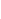 2424324324234234424122148841323322223433332233411212544133422232333323334341131276944344442443334332233125156251432433422333344324212615876123122313344324422421151322532422213343424243243117136893232322312242334322311312769143344444242444333241331768941433133123233433334114129964444343442333233433413718769413431314433344343341201440014444444423333333333127161294444442433433442333314019600A - 213343333433333A - 224444433443444A - 232312222222223A - 243343444344434A - 254444344443434A - 263343343343344A - 274334433334434A - 283343343434344A - 294444444334434A - 303344341333431∑X106971021021021071059894971048486(∑X)211236940910404104041040411449110259604883694091081670567396∑X2386335372356356391383334310323370260290∑XY13427890801258112341124121315112735118931152711801127681027910440N(∑XY)-(∑X∑Y)1600-43974803377430370230372360394530382050356790345810354030383040308370313200N∑X2-(∑X)23446417562762762814654164642812847441304N∑Y2-(∑Y)2rxy0.271787207-5472.21481143.2477749870.2110253470.6149620474.1506772455.8189903855.1130261250.5786003566.5388291571.6099232235.6183586327.3256944rtabel0.3610.3610.3610.3610.3610.3610.3610.3610.3610.3610.3610.3610.361ketivivvvvvvvvvvvv3313323233233333334324444323412223313334334444244332343443423332144344434343333443334434432443434432344233334343343244433333321233971009290978397798797929481940910000846481009409688994096241756994098464883665613333523163063312633352512813373043122491197212180111661117411949102421197695551059411774111781139010001359160365400334980335220358470307260359280286650317820353220335340341700300030581560101610805211001641128986170165652490946.9448705848.6477522833.1100833232.1370710849.4791469630.596886644.7087241625.1543869234.1246257442.0314649141.2497850447.029199331.352414330.3610.3610.3610.3610.3610.3610.3610.3610.3610.3610.3610.3610.361vvvvvvvvvvvvv113344432344321161345642334342324432135182253342444343244410711449444224433424441391932142323134433444132174244432343434343313718769433334344314331341795633413434344433135182254443343444433314119881444343443344441281638490939078979494991029594999694378548089981008649810060849409883688369801104049025883698019216883629831729422232731830434336031531434332031411206112941105893551178911302114941200612344116011133812106115331140633618033882033174028065035367033906034482036018037032034803034014036318034599034218084086172057640170428448939642558448938458410074536.5443699936.3794150638.9511102836.8419029555.6434802740.2604363564.4646348351.3160729258.6297205553.1876088144.344476651.7434931555.6270698344.610433940.3610.3610.3610.3610.3610.3610.3610.3610.3610.3610.3610.3610.3610.361vvvvvvvvvvvvvvKODE1123344556677889910101111121314151516161717181819192020A - 144433443344444433434344344333333443344A - 2444334444334444334433343444433333333A - 3444444444444433444444434334444443333A - 4443443344444433333344444444444444444A - 5333333333334444333344334334444333344A - 6444443344334444444444344443333332233A - 7333334433443333333344443443333443333A - 8334333333334433334433443334444334433A - 9223333333444444443333444443333334433A - 10443444433443333333344343444444444433A - 11333334444444444444444444444433333333A - 12443444444334444443344433444444333333A - 13443444444444444333333434444433333333A - 14444223333333333334411334443333334433A - 15444113333444433334411434444444334444A - 16444333344113333443344433334433443344A - 17444443344444433444444434224444444444A - 18444443344333333333333433333333443344A - 19333113344444444443311433444444443344A - 2044444334444444433444443333444444444421222323242525262627272828292930303131323233333435363737383839394040YYy2434444444334444444433444433344332218318333489444444444334433333311334334433443313813819044434434444333333332233224333322221113413417956343333333443344331122443223311223313113117161443333344443333334411223242244334413013016900334444433334433443333443331144334413713718769334434433444433332222114221133223312312315129433333333333333332244333332233111112412415376333343344443333331111224223333334412612615876443344444444444444433333434422223314114119881343334433334444333311112343322112212912916641433333344333333332222333234422333313113117161334433333443333441122222132233334412712716129333333344333333334444333223344112212212214884343334444444433333344332111122224412612615876434433333333333332244333112233223312312315129444443344334444443322444212222112213613618496433343333333344444433332343333113313013016900344444444444433223311441423322223312812816384444444444444433333333223244433223314214220164A - 2133133134344433A - 2224444434433443A - 2323122333331413A - 2433134143444334A - 2544133444431443A - 2633333433433434A - 2743144233344343A - 2844433434344144A - 2944444443344343A - 3044443443334244∑X1061068810110510110910410214498106103105(∑X)211236112367744102011102510201118811081610404207369604112361060911025∑X23883823003493773674033683542208356390367375∑XY1403214010117991337613833134111438513716133792098113063138151366113846N(∑XY)-(∑X∑Y)31082448707431381080418818721512-714617825574-340238041470N∑X2-(∑X)24042241256269285809209224216455041076464401225N∑Y2-(∑Y)2rxy0.3915267490.414150810.5054071090.4844488280.1619841180.3728237090.3278716090.25579903-0.1230105750.7333449180.430260958-0.399895420.4809937490.248140233rtabel0.3610.3610.3610.3610.3610.3610.3610.3610.3610.3610.3610.3610.3610.361ketvvvvivvivivivvvivviv44314343333333333443344443333443411133333334444434433344434134313343444444434343334444333441443433414344344444341334343443443443343444443444105107105101103103103981071031041061031061102511449110251020110609106091060996041144910609108161123610609112363833953753593633673673443893613683823613821373713978137631339213488136461364713038141341363013748140121352014012-1800-2454-10203618-13863354338448242226287424722508-4262508465401225569281401401716221221224224221224-0.211357245-0.310294075-0.1721789370.38404626-0.209353960.4240938580.4278871840.4564801520.3791404610.4895101910.4182111120.4243015650.0725578780.4243015650.3610.3610.3610.3610.3610.3610.3610.3610.3610.3610.3610.3610.3610.361ivivivvivvvvvvvvivv33332324432314220164332342334233121146413322444433341371876943241231122410210404341144311332125156253433123421231211464134223321131412615876332341211213118139244433324443431401960043434344434414320449444443344444148219041001007977888680807881709139425231781000010000624159297744739664006400608465614900828134034223722929027023825224023919229913209132121056610108117241144010661107041045510776935411917207021605562-2944824418844705760617439784680-1212200260869941956704740116011166098606891559760.3706179570.339186210.477740662-0.0242674210.3950476330.3996607090.4160665230.4282176850.4679566660.4081569940.404080356-0.1169133540.3610.3610.3610.3610.3610.3610.3610.3610.3610.3610.3610.361vvvivvvvvvvvivKODEKODE33445566778899101010111112121313141415151616171818192020A - 1A - 133443344442222222441111111111111311A - 2A - 233444433444433444333344334444333333A - 3A - 344444444443344444444433443322444333A - 4A - 444334444443333333444444444444444444A - 5A - 533333333444433333443333443344433344A - 6A - 644334433444444444443344444433233233A - 7A - 711443344333333333444444334411344333A - 8A - 811333333443333333334444333344122233A - 9A - 933333344442244333333344111133333233A - 10A - 1044443344332222333332222333344444111A - 11A - 1133443344444444444444411444444222333A - 12A - 1244443333444444333442211334444433222A - 13A - 1344443344444411333332222333344333133A - 14A - 1433333333333333333332222444433233433A - 15A - 1533333344443333333332211444444433444A - 16A - 1644334433333333333332222333311144144A - 17A - 1744334444443333444441111444444433444A - 18A - 1844334433333333333332222333311144144A - 19A - 1933334444444433333332222333333444144A - 20A - 2044334444444433333332244333344444444A - 21A - 214433333333443333333333333331133323321222223232424252526272828292930303132323333343435353636373738393940∑Y∑Y∑Y2111442222434422443332233442244444398989604444444444224433333443344443344344313113117161433443344123333332443333442233433112412415376322333333343322222333344444433322212612615876444223322443322334224433443333433312512515625233224444324433114113322334444344312112114641122442244324433224223344223344422411611613456133223333222222334333333332222333410510511025133334422223322333333322333333433410810811664444334444442244443333344333322233311811813924144332244334422223333333444433244212012014400122331122231133334443322444422244211011012100322442222213333443442244224433244311111112321322332233223311222442233334433222310510511025144333344444444224224444443333322412512515625411443333133311223223333443333333410610611236444444433434444223333322333344333412912916641411334433131144443333344443344333411211212544144444444444444223333333333333333312212214884444444444424433334333344442233333313213217424A - 2244433443444333A - 2312222222223234A - 2443444344434433A - 2544344443434343A - 2643343343344443A - 2734433334434344A - 2843343434344443A - 2944444334434333A - 3044341333431443∑X10210210210710598949710484869710092∑X2372356356391383334310323370260290333352316(∑X)2104041040410404114491102596048836940910816705673969409100008464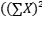 273.7894737273.7894737273.7894737301.2894737290.1315789252.7368421232.5263158247.6052632284.6315789185.6842105194.6315789247.6052632263.1578947222.7368421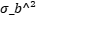 -264-264.4210526-264.4210526-291-280.0526316-243.9473684-224.3684211-239.1052632-274.8947368-178.8421053-187-238.8421053-253.8947368-214.4210526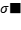 rxyrtket334324444342331222331333334244442443324442443423332142324443434333443233344344324333434432344233413434334324444333333212334443909783977987979294819093907830633126333525128133730431224929831729422281009409688994096241756994098464883665618100864981006084213.1578947247.6052632181.2894737247.6052632164.2368421199.1842105247.6052632222.7368421232.5263158172.6578947213.1578947227.6052632213.1578947160.1052632-205.1052632-238.8947368-174.3684211-238.7894737-157.6315789-191.7894737-238.7368421-214.7368421-224.3157895-166.1052632-205.3157895-219.2631579-205.4210526-154.263157943423244321271612944434324441021040424433424441331768931344334441241537634343434331311716134344314331271612934343444331291664134344443331331768943443344441221488497949499102959499969435824307543273183043433603153143433203144307549409883688369801104049025883698019216883612830724247.6052632232.5263158232.5263158257.9210526273.7894737237.5232.5263158257.9210526242.5263158232.5263158337650.6316-239-224.1578947-224.5263158-248.8947368-264.3157895-229.2105263-224.2631579-248.8947368-234.1052632-224.2631579-3263152450.088643328765.83860.361rKODE112223344661010111113181820202121222323242425A - 14444433444444444444444344444A - 24444433443344334333344444444A - 34444444444444443443344344334A - 44433344334433444444433433333A - 53333333333333443334444433333A - 64444444333344444333333344444A - 73333333444433444443333344334A - 83344433333344334333344333333A - 92233333334433334333333333443A - 104433344444433444443344433444A - 113333333444444444333333433334A - 124433344443333443333344333333A - 134433344444433333333333344333A - 144444422333344113333333333333A - 154444411334444113334433433334A - 164444433331133443444444344333A - 174444444334444443444444444443A - 184444444333333333444444333443A - 193333311334433113444433444444A - 20444444433444444344444444444426262828293030313133333434353536363637373838393939YYY2Y2Y2444444444444444333334433313913919321193211932144443333333443333344334449292846484648464443333322224433333332222288887744774477443333433114433222223311222828267246724672444333334422332244422443338383688968896889334434433443333333114433389897921792179213344333221144222221133222808064006400640033333332233333333322331118080640064006400443333311224422222333333377775929592959294444444443333443334422222959590259025902533444333311223344433221118484705670567056443333322333322333442233382826724672467243333344112222113332233333777759295929592944333334433332222233441117979624162416241444433333332211111112222275755625562556253333333223333111112233222777759295929592944444443344442211122221119191828182818281333344444332233444333311188887744774477444444322334411442223322222808064006400640044443333322332244444332229393864986498649A - 213313144313433A - 222444433443344A - 232312331131113A - 243313144344344A - 254413431414313A - 263333433343434A - 274314244434414A - 284443444434344A - 294444444444344A - 304444434444444∑X106106881011011449810310110310398107∑X23543482663153192167315333318333326303348(∑X)211236112367744102011020120736960410609102011060910609960411449416.1481481416.1481481286.8148148377.8148148377.8148148768355.7037037392.9259259377.8148148392.9259259392.9259259355.7037037424.037037-403.037037-403.2592593-276.962963-366.1481481-366-687.7407407-344.037037-380.5925926-366.037037-380.5925926-380.8518519-344.4814815-411.1481481rxyrtket333333242443333244333343212333434144343434312333434233434333241444444332344443443434444443103104106106100100798886327327348334306308215276248106091081611236112361000010000624177447396392.9259259400.5925926416.1481481416.1481481370.3703704370.3703704231.1481481286.8148148273.9259259-380.8148148-388.4814815-403.2592593-403.7777778-359.037037-358.962963-223.1851852-276.5925926-264.7407407334237454764433390810031122563136311337860843421273532921131786084211217556254443496921644434999801344441001000080807881702550222246221219214217186200457640064006084656149006502500237.037037237.037037225.3333333243181.4814815240833.3333-228.8518519-228.9259259-217.4074074-234.962963-174.5925926-1495.419753-688.4197531807.750.361R